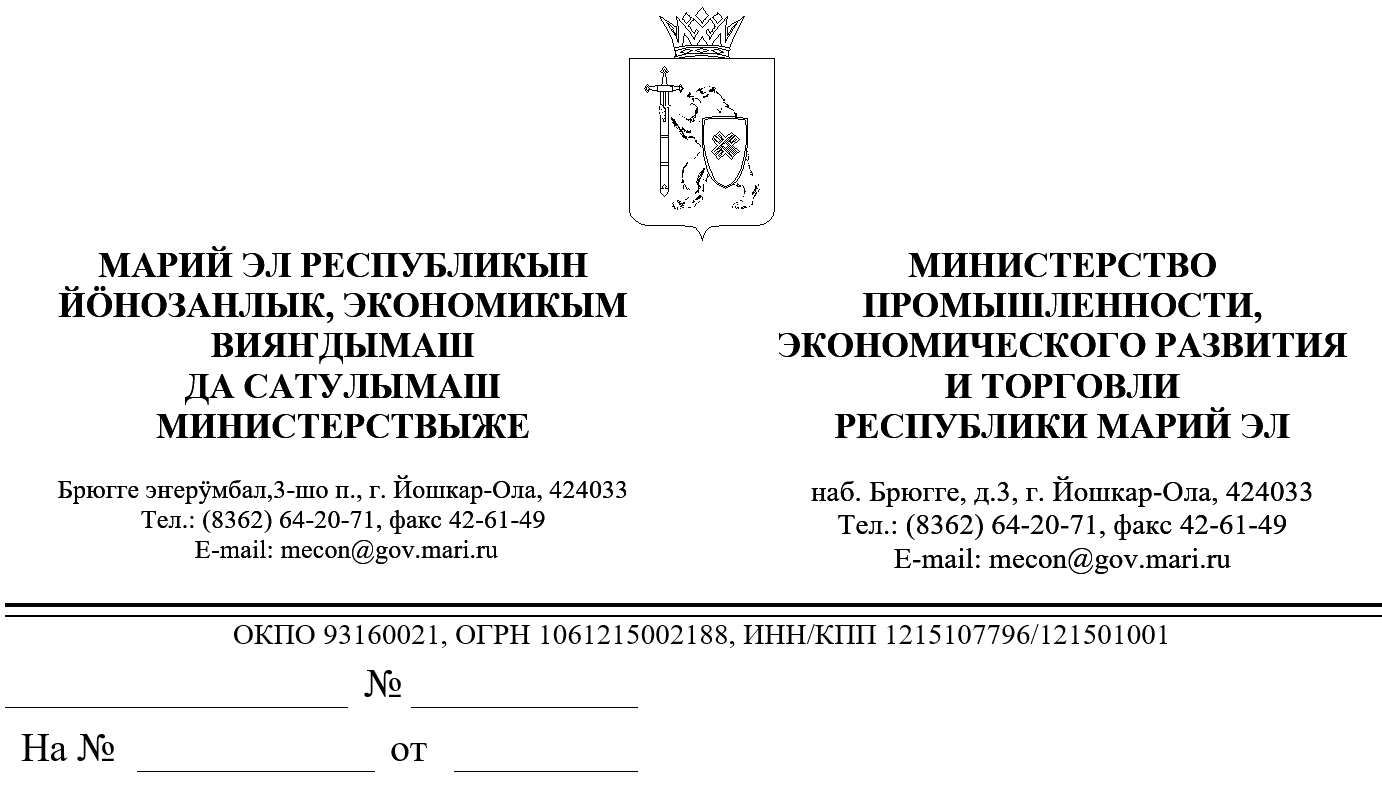 ЗАКЛЮЧЕНИЕоб оценке регулирующего воздействия на проектпостановления Правительства Республики Марий Эл«Об утверждении Положения о региональном государственном контроле (надзоре) в области розничной продажи алкогольной и спиртосодержащей продукции на территории Республики Марий Эл»В соответствии с пунктом 9 Порядка проведения оценки регулирующего воздействия проектов нормативных правовых актов Республики Марий Эл и экспертизы нормативных правовых актов Республики Марий Эл, утвержденного постановлением Правительства Республики Марий Эл от 22 ноября . № 353, Министерством промышленности, экономического развития и торговли Республики Марий Эл проведена экспертиза проекта постановления Правительства Республики Марий Эл «Об утверждении Положения о региональном государственном контроле (надзоре) в области розничной продажи алкогольной и спиртосодержащей продукции на территории Республики Марий Эл» (далее – проект постановления), разработанного Министерством промышленности, экономического развития и торговли Республики Марий Эл, пояснительной записки к нему и отчета о предварительной оценке регулирующего воздействия.Проектом постановления Правительства Республики Марий Эл предлагается утвердить Положение о региональном государственном контроле (надзоре) в области розничной продажи алкогольной и спиртосодержащей продукции на территории Республики Марий Эл, осуществляемом Министерством промышленности, экономического развития и торговли Республики Марий Эл.Принятие постановления Правительства Республики Марий Эл              «Об утверждении Положения о региональном государственном контроле (надзоре) в области розничной продажи алкогольной и спиртосодержащей продукции на территории Республики Марий Эл» позволит повысить эффективность контрольно-надзорной деятельности, дифференцировать контрольные (надзорные) мероприятия, сосредоточив усилия министерства на субъектах (объектах) контроля, несущих потенциально наибольшую опасность для охраняемых законом ценностей.Принятие проекта постановления не повлечет за собой: избыточных обязанностей, запретов и ограничений для субъектов предпринимательской и инвестиционной  деятельности; возникновения у субъектов предпринимательской 
или инвестиционной деятельности необоснованных расходов; возникновения необоснованных расходов республиканского бюджета Республики Марий Эл.Помазанов А.Н.  64-14-85МинистрС.И.Крылов